                                                                   п. Березовка   «25» сентября 2023      				           № 32-1О досрочном прекращении полномочий Главы поселка БерезовкаРассмотрев заявление Евсеева Виталия Николаевича о досрочном прекращении полномочий Главы поселка Березовка по собственному желанию, на основании пункта 2 части 6 статьи 36 Федерального закона от 06.10.2003 № 131-ФЗ «Об общих принципах организации местного самоуправления в Российской Федерации», подпункта 2 пункта 1 статьи 34, пункта 1 статьи 35 Устава поселка Березовка Березовского района Красноярского края, Березовский поселковый Совет депутатовРЕШИЛ:Принять отставку по собственному желанию Главы поселка Березовка 
Евсеева Виталия Николаевича.Считать прекращенными досрочно полномочия Главы поселка Березовка Евсеева Виталия Николаевича с 26.09.2023 года.Назначить исполняющим полномочия Главы поселка Березовка Сабурова Андрея Николаевича заместителя Главы поселка по жизнеобеспечению.Решение вступает в силу со дня принятия и подлежит опубликованию в газете «Пригород».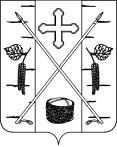 БЕРЕЗОВСКИЙ ПОСЕЛКОВЫЙ СОВЕТ ДЕПУТАТОВРЕШЕНИЕПредседатель Березовскогопоселкового Совета депутатов С.С. СвиридовИсполняющий полномочияГлавы поселка БерезовкаА.Н. Сабуров